Как Марина в школу собиралась…(для тех, кто боится идти в школу)Я расскажу тебе сказку, дружок. Ее мне поведала одна добрая мышка, которая сама знала героиню нашей истории — маленькую девочку. Эта девочка совсем не боялась мышей и даже могла их потрогать. Но другие детишки боялись. А мышки стали рассказывать друг другу историю о доброй малышке и принцессе Софии Прекрасной. Моя знакомая мышка принесла мне эту сказку на своем сером хвостике. Но все по порядку.В одном городе большой страны жила была девочка. Очень милая и добрая, которая любила маму, папу и старшего брата. Звали ее Мариночка. Когда мама бывала строга, она называла дочь Марина. Но когда вечером перед сном мама придумывала Марине сказки, то говорила — Мариночка. Девочка была очень веселая, любила кататься на коньках зимой и на велосипеде летом. Мама гордилась дочуркой, очень гордилась. Мариночка помогала маме во всем. Только иногда грустила, что мама не может с ней прыгать, бегать и скакать. Конечно, во дворе у Мариночки были подружки. Играть с ними было интересно и увлекательно. Когда-то девчонки так заигрались, что совсем не заметили как ушли из своего двора. Мама ругалась, но она просто испугалась за доченьку. Так страшно, когда мама не знает, где ее маленькая дочка.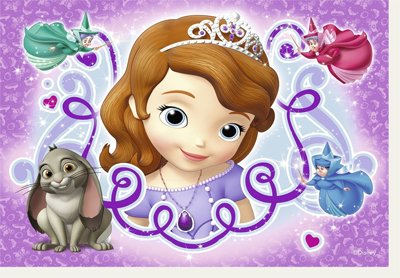 В то лето Мариночка готовилась идти в школу. Ей было очень страшно. Иногда девочка думала, что ничего не умеет и не сможет хорошо учиться. А из-за этого детишки будут ее дразнить. Это очень неприятно, когда тебя дразнят. Вы, наверное, знаете?И вот однажды, когда Мариночка была дома и строила свой замок из конструктора Лего, она услышала голос. Такой знакомый и, казалось, родной. Девочка не поверила своим глазам. Это была … принцесса София Прекрасная. Самая настоящая принцесса со своими друзьями: кроликом Клевером, птичками Мией и Робином, и бельчонком Орешком. София сидела на маленьком игрушечном стульчике и плакала. Всегда радостная, веселая и улыбающаяся принцесса плакала так горько, что даже птички не щебетали. Девочка подошла поближе.— Добрый день, Принцесса. Что случилось? Могу ли я чем-нибудь помочь? — спросила Мариночка.— Ах, Мариночка. Мне очень страшно. Я так боюсь. — еще сильнее заплакала София.Девочка очень удивилась, откуда принцесса знает ее. А принцесса продолжала:— Мне надо идти в школу. Не в нашу волшебную Академию, а самую обычную школу для мальчиков и девочек. Я умею столько всего делать: и рисовать, и петь, и танцевать, и кататься на летающих лошадях, а все равно очень страшно.— И мне страшно, — прошептала Марина.Теперь удивилась принцесса. Она даже плакать перестала.— Ты такая большая и боишься? Так много помогаешь маме, и тебе тоже страшно? Ты легко знакомишься с любой девочкой или мальчиком. Почему ты волнуешься?— Я тоже иду в первый класс в самую обычную школу. И боюсь.Девочки задумались. И Клевер с Орешком тоже. Мия и Робин что-то тихо обсуждали.— София! Я знаю! — запрыгал на месте кролик. — Только улыбнись, пожалуйста!Принцесса, увидев кувырки Клевера, не смогла сдержать улыбку.— Рассказывай!— Ты позовешь на помощь добрую фею, крестную Золушки. Она сделает тебя такой же девочкой, как Маринка. И вы пойдете в школу вместе. Тогда сможете друг другу помогать.— Да! — вместе захлопали в ладоши девочки.На следующий день подружки собрались в школу. Вместе было, на самом деле, не страшно и весело. Получился настоящий праздник. Все ученики были одеты в красивую школьную форму. Мальчики в галстуках, девочки с большими белыми бантами. Каждый держал в руках букеты цветов. Первый день пролетел быстро и нестрашно. Первая неделя тоже. А потом Мариночка неправильно ответила на вопрос учителя. Она так сильно застеснялась, что самый вредный мальчишка в классе стал ее дразнить. Мариночка расстроилась и из-за этого опять допустила ошибку. Вот была потеха однокласснику. Но в классе были не только вредные мальчишки. Но и хорошие ребята. А еще и принцесса София пришла на помощь.— Возьми этот волшебный браслет. Его мне дал Седрик. Браслет работает, когда кто-то дразнится. Как только вредный мальчишка начинает обзываться, браслет защищает тебя волшебным невидимым коконом. Через него не проходят плохие слова, обидные прозвища. Кокон никто кроме тебя не видит. Но это неинтересно — дразнить того, кто не обижается, не смущается и не реагирует. ТЫ СПРАВИШЬСЯ!Мариночка взяла браслет, надела его на руку. С тех пор девочка перестала стесняться, если что-то не знала. Она спокойно отвечала учителю. Мальчишки иногда начинали вредничать. Но это было совершенно нестрашно. Ведь браслет работал, и Мариночка просто смотрела на них и думала, какие же они смешные. Принцесса София стала прежней маленькой принцессой и вернулась в свою страну Волшебнию.В комнату зашла мама.— Мариночка, завтра в школу. Пойдем выберем тебе красивые банты? — ласково спросила любимая мамочка.Оказывается, Марина заснула! И все это ей приснилось. Еще не наступило первое сентября. Принцесса София не пойдет с ней в школу. И браслета волшебного нет. Но что-то такое важное сказала София в ее сне. Какие-то слова, которые Мариночка очень хотела вспомнить.Вечером перед сном мама и Мариночка лежали в кровати. Мама рассказывала о школе, о друзьях, об учителях и о том, как много нового и интересного можно узнать.— Не волнуйся, — обняла мама перед сном девочку, — ты справишься!Первого сентября девочка пошла в первый класс. Радостно и совсем без страха. Знаете почему? Моя знакомая мышка призналась, что ночью принесла Маринке под подушку волшебный браслет. Тот самый, который София подарила ей во сне. Мариночка очень хорошо учится в школе и дружит с замечательными ребятами своего класса. Иногда, но очень редко, какой-нибудь вредный мальчишка (а, может, ему просто грустно одному?) начинает дразнить девчонок. Мариночка улыбается и не обращает внимание. На руке у нее волшебный браслет. И никто не может ее обидеть!Вот такую историю рассказала мне моя знакомая добрая мышка. Возможно, ты тоже волнуешься перед школой? Но я уверена, что нет! Такая замечательная девочка обязательно справится. Но, когда я расставалась с мышкой, она несла кому-то волшебный браслет. Интересно кому?